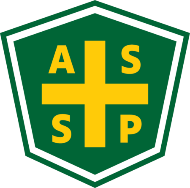 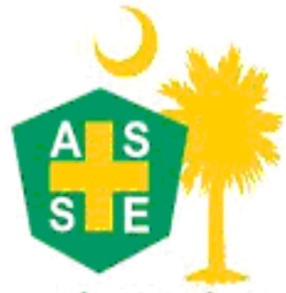 Chapter Meeting Minutes Date:	 1-14-19		Time:  12:00 PMLocation:  SCE&G, Lake Murray Training Center, 1888 No. Lake Dr., Lexington, SC 29072Chapter President, Adam DeVantier, called the meeting to order at 11:50 AM after everyone had a chance to share lunch (catered by Hudson’s BBQ).  There were 18 members and 2 guest speakers.  The meeting was a presentation given by Guenther Schuetterle (Safety Supply South) and Steven Curl (5 Star Sales)..Items of Business & Meeting SpeakerSubmitted by:  Tracey Wallace, Columbia, SCASSE Chapter Secretary twallace42995@gmail.com     803-397-4996 cellChapter OfficersAdam DeVantier, PresidentWendy McCreary, Vice President
Tracey Wallace - Secretary
Michelle Sisk, - Treasurer
Marchele Evans - Web MasterPresentation
ANSI HiVis StandardsGuenther Schuetterle (Safety Supply South) and Steven Curl (5 Star Sales)ANSI HiVis standards (updated about a year ago) - consolidate roadway, off road, public safety into one standard.Classes are based on the amount of reflective tape, Tags now have to have the class requirement on them.Helmets - Reflective tape is not required, but more and more people are using reflective tape as an added safety measure.Safety Supply South/Safety Wear - full service safety supply company (head to toe) - some general questions and discussion on other safety supplies available.January 14, 2019Business MeetingRobert Wiggs - OSHA Recordkeeping changes reminder, those required to report on-line are due 3/1/19 - If you have a situation where you need to report to OSHA (death, in patient hospitalization, loss of eye, amputation), feel free to contact him. He has gone through the process a few times and will be happy to help you.ASSP Communities is rolling out, go on-line and update your profile.Robert brought in his dosimeter folks can take a look at.Jay question to group - Cell-phones – discussion on how companies handle cell phone useAnnouncement of next meetingFebruary 22, 2019 - PDC 9:30am-3:00pm, $15.00 meeting fee. (SC-OSHA will be a speaker)Meeting AdjournmentMeeting adjourned 1:00pm